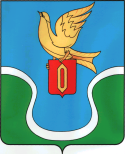                                            ГОРОДСКАЯ ДУМАМУНИЦИПАЛЬНОГО ОБРАЗОВАНИЯ        «ГОРОДСКОЕ ПОСЕЛЕНИЕ            «ГОРОД ЕРМОЛИНО»	                                            КАЛУЖСКАЯ ОБЛАСТЬ                                                                       РЕШЕНИЕ« 11 »  марта 2020 г.                                                                                                        №  21« О внесении изменений в Решение Городской Думы муниципального образования «Городское поселение «Город Ермолино»  от 11.07.2012 № 40 «Об утверждении Положенияоб оплате труда работников муниципального учреждения культуры Дом культуры «Полет»В соответствии с Федеральным законом от 06.10.2003 № 131-ФЗ «Об общих принципах организации местного самоуправления в Российской Федерации», Законом Калужской области от 09.04.2009 N 537-03 "Об отраслевой системе оплаты труда работников учреждений культуры", Решением  Районного Собрания МО МР «Боровский район» №100 от 12 декабря 2019г., Городская Дума муниципального образования «Городское поселение «Город Ермолино»,РЕШИЛА1. Внести изменения в Решение Городской Думы муниципального образования «Городское поселение  «Город Ермолино»  от 11.07.2012 № 40 «Об утверждении Положения об оплате труда работников муниципального учреждения культуры  Дом культуры «Полет»  согласно Приложению.2. Настоящее Решение вступает в силу с момента его принятия, распространяется на правоотношения возникшие с 01 марта 2020 года и подлежит официальному опубликованию (обнародованию).Глава МО «Городское поселение« Город Ермолино»                                                                      Федотова Л.А.                                                                          Приложение к Решению   	                                                                городской Думы                                                                           МО ГП «Город Ермолино»                                                                            от 11  марта 2020 г № 21  1. В  Приложение №2   в тексте Положения читать :                              РАЗМЕРЫ БАЗОВЫХ ОКЛАДОВ                  РАБОТНИКОВ УЧРЕЖДЕНИЯ КУЛЬТУРЫ                                                                          Приложение к Решению   	                                                                городской Думы                                                                           МО ГП «Город Ермолино»                                                                            от 11  марта 2020 г № 21В Приложении №5 Положения в Разделе 1 «Выплаты компенсационного характера» в тексте добавить: « Директору и главному бухгалтеру устанавливается ненормированный рабочий день с предоставлением ежегодного дополнительного отпуска продолжительностью от трёх до четырнадцати календарных дней, согласно Трудового кодекса РФ. Наименование должностиРазмер базового оклада, руб.Должности, отнесенные к профессиональной квалификационной группе «Общеотраслевые профессии рабочих первого уровня»1 квалификационный уровень   9 0242 квалификационный уровень                                                                      10 092   Должности, отнесенные к профессиональной квалификационной группе «Общеотраслевые профессии рабочих второго уровня»1 квалификационный уровень   103202 квалификационный уровень                                                                      11 2963 квалификационный уровень                                                                   12 2814 квалификационный уровень                                                                               12 929Должности, отнесенные к профессиональной квалификационной группе «Профессии рабочих культуры, искусства и кинематографии первого уровня»10092Профессиональная квалификационная группа «Профессии рабочих  культуры, искусства и кинематографии второго уровня»1 квалификационный уровень         10 3202 квалификационный  уровень   11 2963 квалификационный уровень12 2814 квалификационный уровень                                                                                       12 929Профессиональная квалификационная группа «Общеотраслевые должности служащих первого уровня»   1 квалификационный уровень10 0092 квалификационный уровень10 286Профессиональная квалификационная группа «Общеотраслевые должности служащих второго уровня»1 квалификационный уровень10 5202 квалификационный уровень11 296   3 квалификационный уровень12 2814 квалификационный уровень   13 2565 квалификационный уровень13 744Должности, отнесенные к профессиональной квалификационной группе «Общеотраслевые должности служащих третьего уровня»1 квалификационный уровень132562 квалификационный уровень137443 квалификационный уровень147314 квалификационный уровень   157165 квалификационный уровень16557Должности, отнесенные к профессиональной квалификационной группе «Общеотраслевые должности служащих четвертого уровня»1 квалификационный уровень170122 квалификационный уровень181433 квалификационный уровень20412Должности, отнесенные к профессиональной квалификационной группе «Должности технических исполнителей и артистов вспомогательного состава»11296Должности, отнесенные к профессиональной квалификационной группе «Должности работников культуры, искусства и кинематографии среднего звена»Должности, включенные в раздел «Квалификационные характеристики должностей работников культуры, искусства и кинематографии» единого квалификационного справочника должностей руководителей, специалистов и служащих, и не включённые ни в одну из профессиональных квалификационных групп13256Должности, отнесенные к профессиональной квалификационной группе «Должности работников культуры, искусства и кинематографии ведущего звена»Должности, включенные в раздел «Квалификационные характеристики должностей работников культуры, искусства и кинематографии» единого квалификационного справочника должностей руководителей, специалистов и служащих, и не включённые ни в одну из профессиональных квалификационных групп15716Должности, отнесенные к профессиональной квалификационной группе «Должности руководящего состава учреждений культуры, искусства и кинематографии»Должности, включенные в раздел «Квалификационные характеристики должностей работников культуры, искусства и кинематографии» единого квалификационного справочника должностей руководителей, специалистов и служащих, и не включённые ни в одну из профессиональных квалификационных групп:18143Должности, отнесенные к профессиональной квалификационной группе должностей научно-технических работников второго уровня1 квалификационный уровень105202 квалификационный уровень112963 квалификационный уровень12281Должности, отнесенные к профессиональной квалификационной группе должностей научно-технических работников третьего  уровня1 квалификационный уровень132562 квалификационный уровень165033 квалификационный уровень172884 квалификационный уровень   21773Должности, отнесенные к профессиональной квалификационной группе должностей научных работников и руководителей структурных подразделений1 квалификационный уровень172882 квалификационный уровень180743 квалификационный уровень185454 квалификационный уровень   188595 квалификационный уровень22680